VĚDECKÁ KONFERENCE O ZVÍŘATECH – JAK PŘIPRAVIT PŘÍSPĚVEK NA KONFERENCI aneb vyjmenovaná slova po B, M, P, V a ZÚvod do tématuUčitel dá žákům kartičky s obrázky zvířat, žáci mají ke kartičkám přiřadit názvy zvířat. Ježek měří 22 až 28 cm, ocas má dlouhý 3 až 5 cm. Váží 1 až 1,3 kg. Žije v Evropě a Asia dožívá se 3 až 7 let. Patří mezi chráněná zvířata. Je savec, to znamená, že saje od své maminky mléko. Ježčí mámě se může narodit pět i více ježečků. Jsou slepí, očka otevírají po dvou týdnech. Bodliny jsou při narození bílé a měkké jako guma. Během dvou týdnů se začínají zpevňovat. Bodliny pomáhají ježkovi přežít zimu. A také proti nepřátelům. Když cítí ježek nebezpečí, sbalí se do klubíčka. Svinutému ježkovi nehrozí nebezpečí od většiny šelem. Jediný, kdo na něj vyzraje, je liška. Odkutálí ho do potoka, ježek se lekne, rozbalí se a liška ho zakousne. Ježek umí ale také silně kousat. Dokáže zlomit páteř i zmiji.Ježka můžete vidět v lese, na zahradě. Živí se však převážně hmyzem. Přes den spí a v noci loví hmyz, ale také myši, žáby, žížaly, slimáky, šneky... Dupe a mlaská a chrochtá.
V zimě hledá ježek klidné a závětrné dolíky. V hlubokém suchém listí nebo mezi kořeny stromů či noře, kterou si sám vyhrabe.  Pak se ukládá k zimnímu spánku. Je při tom stočený do klubíčka. Inspirováno aktivitami 3. třídy ZŠ Staré Městohttps://zs-sm.rajce.idnes.cz/III._trida_-_O_jezkovi_uz_vime_spoustu_zajimavosti/Pak žák vyplněné informace ověří z encyklopedie, z učebnice…Žák by měl mít nyní připravený (vyplněný) list s rubrikami o svém zvířeti. K vystoupení před celou třídou si žák ještě najde obrázky, zvuky zvířat, případně video, na kterém je zvíře vidět v akci. To pak může ostatním promítnout. Další tipyUčitel může také využít tabulku, ve které jsou zvířata roztříděna do skupin – viz:https://dum.rvp.cz/materialy/trideni-zivocichu-do-skupin.htmlNebo může s žáky třídit zvířata podle toho, kde žijí, co jedí, jak jsou velká, zda se chovají doma… Ukazuje tak žákům, jakým způsobem funguje třídění věcí do skupin. Tím jak se mění kritéria, proměňují se i skupiny. Použité zdroje:Obrázky:[cit. 01-10-2018] Dostupné pod licencí Public domain a Creative Commons na WWW:<http://blogs.elespectador.com/actualidad/un-blog-para-colorear/ocho-senales-para-saber-si-te-estan-poniendo-cachos><https://pixabay.com/cs/kon%C4%9B-tryskem-kreslen%C3%BD-film-pohyb-48389/> 
<https://pixabay.com/cs/zv%C3%AD%C5%99e-mouchy-fly-hmyz-pe%C5%A1%C5%A5-2029196/><https://pixabay.com/cs/my%C5%A1-hlodavec-zv%C3%AD%C5%99e-mal%C3%A9-pet-311207/> <https://pixabay.com/cs/znak-shell-kreslen%C3%BD-film-%C5%A1%C5%A5astn%C3%BD-2010425/><https://pixabay.com/cs/netop%C3%BDr-up%C3%ADr-kreslen%C3%BD-film-36252/><https://pixabay.com/cs/had-zelen%C3%BD-jedovat%C3%BD-zv%C3%AD%C5%99e-plaz-149010/><https://pixabay.com/cs/pt%C3%A1k-sparrow-ikona-skica-313612/><https://pixabay.com/cs/zv%C3%AD%C5%99e-sova-grafick%C3%BD-pt%C3%A1k-roztomil%C3%BD-3097792/><https://pixabay.com/cs/pocket-gopher-savec-kreslen%C3%BD-film-2209387/><https://pxhere.com/cs/photo/1144280><https://pixabay.com/cs/sova-modr%C3%A1-zelen%C3%A1-kreslen%C3%BD-film-390999/>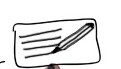 Jak se jmenuje to zvíře? Vyber jméno z tabulky. myšnetopýrkobylasýčekvýrslepýšbýkhlemýžďvydrahmyzsyselsýkora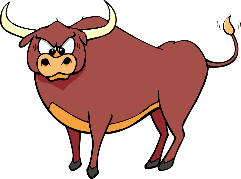 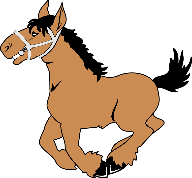 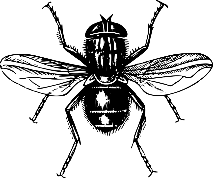 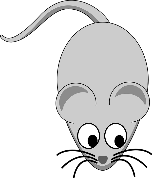 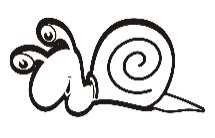 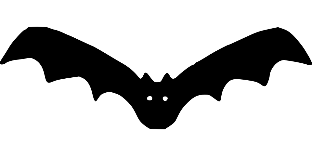 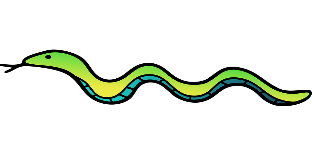 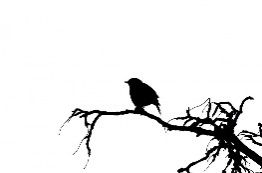 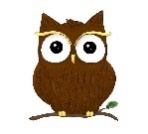 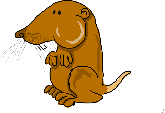 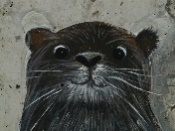 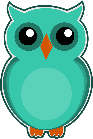 Jak se jmenuje to zvíře?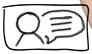 Víš něco o ježkovi? Odpověz na otázky. Jak vypadá ježek?Kde můžeš vidět ježka? Co ježek jí? Co dělá ježek, když potká nějakého nepřítele? Kdo je pro něj opravdu nebezpečný?Co dělá ježek v zimě?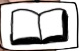 Čti text. Rozumíš 100 %? =  , Rozumíš 50 %, nevíš? = -, 
Nerozumíš? = x, Nerozumíš slovu? = konstelaceČti text. Odpověz na otázky. Jak vypadá ježek?Kde můžeš vidět ježka? Co ježek jí? Co dělá ježek, když potká nějakého nepřítele? Kdo je pro něj opravdu nebezpečný?Co dělá ježek v zimě?Čti text. Odpověz na otázky. Jak ježek vypadá?  Jak je velký?Kolik váží?Jak dlouho žije?Kde žije?Jaký typ zvířete to je?Jak se rodí jeho děti (mláďata)?Kolik má dětí (mláďat)?Co jí?Má nějaké nepřátele?Co dělá, když potká nějakého nepřítele?Co tě zaujalo? Proč je originální?Čti text. Odpověz na otázky. Jak ježek/sysel/myš… vypadá?  Jak je velký/velká?Kolik váží?Jak dlouho žije?Kde žije?Jaký typ zvířete to je?Jak se rodí jeho/její děti (mláďata)?Kolik má dětí (mláďat)?Co jí?Má nějaké nepřátele?Co dělá, když potká nějakého nepřítele?Co tě zaujalo? Proč je originální?